
Порядок із надання послуги комплексної реабілітації (абілітації) у комунальних установах за рахунок коштів бюджетуДружківської міської територіальної громади1. Цей Порядок визначає механізм здійснення реабілітаційних заходів із надання комплексних реабілітаційних (абілітаційних) послуг особам з інвалідністю, дітям з інвалідністю, дітям віком до трьох років (включно), які належать до групи ризику щодо отримання інвалідності (з метою запобігання виникненню інвалідності) (далі - отримувачі), у комунальних реабілітаційних закладах (далі - комунальні установи), фінансування функціонування яких здійснюється за рахунок видатків на соціальний захист та соціальне забезпечення відповідно до статті 89 Бюджетного кодексу України.2. У цьому Порядку під терміном “реабілітаційні заходи з надання послуг” розуміється система медичних, психологічних, педагогічних, фізичних, професійних, трудових, фізкультурно-спортивних, соціально-побутових заходів, якими здійснюється комплексна реабілітація отримувачів, спрямованих на надання особам допомоги у відновленні та компенсації порушених або втрачених функцій організму для досягнення і підтримання соціальної та матеріальної незалежності, трудової адаптації та інтеграції в суспільство.Вимоги до обсягу та змісту реабілітаційних заходів з надання послуг, спрямованих на відновлення та компенсацію обмежених функціональних можливостей отримувача з урахуванням оцінки стану її здоров’я щодо здатності до самообслуговування, самостійного пересування, спілкування, контролювання своєї поведінки, навчання і зайняття трудовою діяльністю, встановлюються державними соціальними нормативами у сфері реабілітації осіб з інвалідністю, визначеними відповідно до Державної типової програми реабілітації осіб з інвалідністю, затвердженої постановою Кабінету Міністрів України від 8 грудня 2006 р. № 1686 (Офіційний вісник України, 2006 р., № 50, ст. 3311; 2020 р., № 20, ст. 763).Терміни “реабілітаційний заклад”, “індивідуальна програма реабілітації” в цьому Порядку вживаються у значенні, наведеному в Законі України “Про реабілітацію осіб з інвалідністю в Україні”.3. Надання послуг проводиться відповідно до Закону України “Про реабілітацію осіб з інвалідністю в Україні”, цього Порядку та інших актів законодавства, що діють у сфері реабілітації осіб з інвалідністю, дітей з інвалідністю.Переліки послуг, що надаються за рахунок бюджетних коштів особам з інвалідністю, дітям з інвалідністю з порушенням опорно-рухового апарату та центральної і периферичної нервової системи, особам з інвалідністю, дітям з інвалідністю з інтелектуальними та психічними порушеннями, особам з інвалідністю, дітям з інвалідністю по слуху та/або по зору, особам з інвалідністю, дітям з інвалідністю з порушенням внутрішніх органів, особам з інвалідністю, дітям з інвалідністю з онкологічними захворюваннями, визначено в додатках 1-6 до Державної типової програми реабілітації осіб з інвалідністю, затвердженої постановою Кабінету Міністрів України від 8 грудня 2006 р. № 1686.4. Отримувачі мають право вільного вибору установи для проходження реабілітації із числа державних закладів, комунальних закладів, реабілітаційних закладів приватної форми власності (крім закладів, розташованих у населених пунктах, на території яких органи державної влади тимчасово не здійснюють свої повноваження).У разі направлення для надання послуг групи дітей з інвалідністю, сформованої дитячим будинком-інтернатом, малим груповим будинком, забезпечується їх супровід із розрахунку не менше ніж одна супроводжуюча особа на трьох дітей з інвалідністю.5.  Для отримання послуг із комплексної реабілітації (абілітації), зокрема з метою попередження інвалідності, отримувач або його законний представник (далі - уповноважена особа) подає до Управління соціального захисту населення Дружківської міської ради (далі - Управління) за місцем проживання документи:-  заяву про надання послуг із комплексної реабілітації (абілітації);- індивідуальну програму реабілітації, видану медико-соціальною експертною комісією, лікувально-профілактичного закладу (для дітей з інвалідністю);- висновок лікарсько-консультативної комісії лікувально-профілактичного закладу послуг (для дітей віком до трьох років (включно), які належать до групи ризику щодо отримання інвалідності) з рекомендаціями щодо проходження комплексної реабілітації (абілітації) в реабілітаційній установі;- паспорт громадянина України, для іноземців та осіб без громадянства - довідки про звернення за захистом в Україні/посвідчення особи, яка потребує додаткового захисту/посвідчення біженця/паспортного документа іноземця та посвідки на тимчасове проживання або посвідки на постійне проживання, свідоцтва про народження (для дітей віком до 14 років);- документ із зазначенням даних щодо реєстраційного номера облікової картки платника податків або паспорта (для фізичних осіб, які через свої релігійні переконання відмовляються від прийняття реєстраційного номера облікової картки платника податків, офіційно повідомили про це відповідному контролюючому органу і мають відмітку в паспорті) отримувача;-   документ про освіту (для отримувачів, які потребують професійної реабілітації);- виписку з медичної карти амбулаторного (стаціонарного) хворого за формою, затвердженою МОЗ України;- довідку про взяття на облік внутрішньо переміщених осіб (для отримувачів, які є внутрішньо переміщеними особами).- за бажанням отримувача або його законного представника чи уповноваженої особи до заяви можуть додаватися копії відповідних документів та інші документи за потребою.6. Управління перевіряє наявність поданих документів і робить копії, які засвідчуються посадовою особою  Управління.7. Днем звернення отримувача або його законного представника до Управління вважається дата надходження документів, зазначених у пункті 5 цього Порядку, що реєструються у відповідному журналі.8. Управління протягом п'яти робочих днів:- інформує отримувача або його законного представника про прийняте рішення щодо направлення на комплексну реабілітацію (абілітацію);- вносить до централізованого банку даних з проблем інвалідності інформацію про направлення отримувача на комплексну реабілітацію (абілітацію);- надсилає установі повідомлення про направлення отримувача на комплексну реабілітацію (абілітацію) з відміткою про внесення інформації про отримувача до централізованого банку даних з проблем інвалідності та копії документів, зазначених у пункті 5 цього Порядку.9. Після отримання від Управління документів установа реєструє їх у відповідному журналі та протягом п'яти робочих днів розглядає такі документи і надсилає Управлінню та отримувачу або його законному представникові рішення про надання послуг із комплексної реабілітації(абілітації) із зазначенням дати початку курсу реабілітації.Після зарахування отримувача на комплексну реабілітацію (абілітацію) на підставі його індивідуальної програми реабілітації або висновку лікарсько-консультативної комісії лікувально-профілактичного закладу (для дітей віком до трьох років, які належать до групи ризику щодо отримання інвалідності) в установі складається індивідуальний план комплексної реабілітації (абілітації).10. Після закінчення курсу комплексної реабілітації (абілітації) установа видає отримувачу або його законному представникові довідку про надані реабілітаційні послуги та результати комплексної реабілітації (абілітації), копію якої надсилає до Управління.11. Реабілітаційні послуги надаються установами безоплатно за рахунок коштів бюджету Дружківської міської територіальної громади.12. Форми заяви про надання послуг із комплексної реабілітації (абілітації), журналу реєстрації документів, рішення про направлення на комплексну реабілітацію(абілітацію), повідомлення про направлення на комплексну реабілітацію (абілітацію), рішення про надання послуг із комплексної реабілітації (абілітації), індивідуального плану комплексної реабілітації (абілітації), довідки про надані реабілітаційні послуги та результати комплексної реабілітації (абілітації) затверджені Мінсоцполітики України.13. Порядок подачі заяви для отримання послуг у комунальній установі, зарахування отримувачів для надання послуг (у порядку черговості), облік отримувачів послуг у комунальному закладі, а також перелік документів, необхідних для отримання послуг, інформація про умови надання послуг та їх оприлюднення визначаються та затверджуються органом, яким прийнято рішення про утворення комунального закладу.Перелік комунальних установ (із зазначенням контактної інформації) та перелік документів, необхідних для отримання послуг, інформація про умови надання послуг формуються Дружківською міською радою та оприлюднюються на офіційному веб-сайті і на сайтах установи.Секретар Дружківської міської ради                                                             Костянтин ХОРСПорядок із надання послуги комплексної реабілітації (абілітації) у комунальних установах за рахунок коштів бюджету Дружківської міської територіальної громади розроблено та підготовлено Східним центром комплексної реабілітації для осіб з інвалідністю Дружківської міської ради.Директор  Східного центрукомплексної реабілітаціїдля осіб з інвалідністюДружківської міської ради                                                                Андрій БОНДАРПояснювальна записка до рішення міської радиПро затвердження Порядку із надання послуги комплексної реабілітації (абілітації) у комунальних установах за рахунок коштів бюджету Дружківської міської територіальної громадиУ зв’язку з затвердженою Кабінетом Міністрів України Постанову від 19.01.2022 року "Про затвердження  Порядку здійснення реабілітаційних заходів", яка набирає чинність з 01 березня 2022 року Східний центр комплексної реабілітації для осіб з інвалідністю Дружківської міської ради розробив та підготував для затвердження Дружківською міською радою Порядок із надання послуги комплексної реабілітації (абілітації) у комунальних установах за рахунок коштів бюджету Дружківської міської територіальної громади.Відповідно до Закону України "Про реабілітацію осіб з інвалідністю в Україні", цього Порядку та інших актів законодавства, що діють у сфері реабілітації осіб з інвалідністю, дітей з інвалідністю здійснюється надання комплексних реабілітаційних (абілітаційних) послуг особам з інвалідністю, дітям з інвалідністю, дітям віком до трьох років (включно), які належать до групи ризику щодо отримання інвалідності (з метою запобігання виникненню інвалідності) у комунальних реабілітаційних закладах.Директор Східного центрукомплексної реабілітаціїдля осіб з інвалідністюДружківської міської ради                                                        Андрій БОНДАРАркуш погодження до рішення міської радиПро затвердження Порядку із надання послуги комплексної реабілітації (абілітації) у комунальних установах за рахунок коштів бюджету Дружківської міської територіальної громадиПІДГОТОВЛЕНИЙ	Східним центром комплексної реабілітації для осіб з інвалідністю Дружківської міської радител.:4-22-18Директор Східного центрукомплексної реабілітації для осіб з інвалідністю Дружківської міської ради 	                                                                                                 Андрій БОНДАР«______» ____________ 2022 рік						ПОГОДЖЕНИЙ Головний спеціаліст з юридичних питань відділу по роботі з депутатами                                        Антон МОЛІБОГА «______» ____________ 2022 рік 						Начальник Управління соціального захисту населення Дружківськоїміської ради                                                                                      Галина НЕБОГАТІКОВА	 «______» ____________ 2022 рік Начальник міського фінансового                                                  Ірина ТРУШИНАУправління«______» ____________ 2022 рікЗаступник міського голови з питань 	діяльності виконавчих органів ради                                              Наталя ВИНИЧЕНКО	«______» ____________ 2022 рікГолова постійної комісії міської ради з                                       питань економічного розвитку, плануваннябюджету та фінансів                                                                        Галина НЕБОГАТІКОВА«______» ____________ 2022 рік				Голова постійної комісії міської ради з питань охорони здоров’я, соціального захисту населення та екології				               Максим БАНДУРА«______» ____________ 2022 рік	Секретар Дружківської міської ради                                              Костянтин ХОРС«______» ____________ 2022 рік	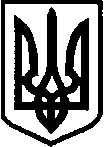 Східний центр КОМПЛЕКСНої реабілітації ДЛЯ ОСІБ З інвалідНІСТЮ ДРУЖКІВСЬКОЇ МІСЬКОЇ РАДИвул. Тверська, 6,  м. Дружківка, Краматорський район, Донецька обл., 84205 тел. (06267) 4-22-18,  Е-mail: 26553191@mail.gov.ua,  код згідно з ЄДРПОУ 26553191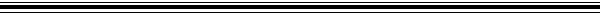 № _____________ від _______________                 № __________ від _______________ГоловіДружківської міської радиВолодимиру ГРИГОРЕНКОСлужбовий листШановний Володимире Борисовичу!У зв’язку з затвердженою Кабінетом Міністрів України Постанову від 19.01.2022 року "Про затвердження  Порядку здійснення реабілітаційних заходів", яка набирає чинність з 01 березня 2022 року Східний центр комплексної реабілітації для осіб з інвалідністю Дружківської міської ради розробив та підготовив для затвердження Дружківською міською радою Порядок здійснення реабілітаційних заходів в комунальних закладах Дружківської міської ради за рахунок коштів бюджету Дружківської міської територіальної громади. Відповідно до Закону України "Про реабілітацію осіб з інвалідністю в Україні", цього Порядку та інших актів законодавства, що діють у сфері реабілітації осіб з інвалідністю, дітей з інвалідністю здійснюється надання комплексних реабілітаційних (абілітаційних) послуг особам з інвалідністю, дітям з інвалідністю, дітям віком до трьох років (включно), які належать до групи ризику щодо отримання інвалідності (з метою запобігання виникненню інвалідності) у комунальних реабілітаційних закладах.Директор Східного центрукомплексної реабілітаціїдля осіб з інвалідністю Дружківської міської ради                                                                        Андрій БОНДАРДодатокЗАТВЕРДЖЕНОрішення міської радивід 23.02.2022 № 8/20-38